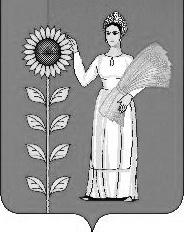 СОВЕТ  ДЕПУТАТОВДОБРИНСКОГО МУНИЦИПАЛЬНОГО РАЙОНАЛипецкой области15-я сессия V-го созываРЕШЕНИЕ11.03.2015г.                                     п.Добринка	                                    № 107-рсОб отчете начальника ОМВД России по Добринскому району о состоянии преступности на территории района и работе ОМВД России по Добринскому району по предупреждению, пресечению и раскрытию преступлений и правонарушений за 2014 годЗаслушав отчет начальника ОМВД России по Добринскому району   о состоянии преступности на территории района и работе ОМВД России по Добринскому району по предупреждению, пресечению и раскрытию преступлений и правонарушений за  2014 год, Совет депутатов Добринского муниципального района отмечает, что за  2014 год сотрудниками отдела предпринят ряд организационных и практических мер по дальнейшему совершенствованию системы контроля за соблюдением учетно-регистрационной и исполнительской дисциплины, искоренению практики укрытия преступлений от регистрации и учета, нарушений законности при раскрытии и расследовании преступлений.Осуществлен комплекс мер по охране общественного порядка и обеспечению общественной безопасности при проведении общественных и религиозных празднований, культурно-массовых, спортивных и других мероприятий.В целях стабилизации оперативной обстановки организованы и проведены ряд комплексных оперативно-профилактический операций и мероприятий, направленных на предупреждение и раскрытие грабежей, разбоев, краж. Криминальная ситуация характеризуется небольшим снижением общего массива зарегистрированных преступлений (с 269 до 256, на 4,8%). Раскрываемость преступных посягательств  в минувшем году несколько увеличилась и составила 88,2% (АППГ: 85,2%). Раскрываемость тяжких преступлений осталась практически на уровне предыдущего года (83,8% против 84%).  В 2014 году количество зарегистрированных тяжких и особо тяжких преступлений сократилось с 46 до 43 фактов. На протяжении года сотрудниками отдела проводилась работа по противодействию наркоугрозе. Выявлено 14 преступлений, связанных с незаконным оборотом наркотиков.Сократилось число преступлений, совершенных несовершеннолетними на 20 %. 	Проводилась определенная работа в сфере потребительского рынка, по обеспечению безопасности дорожного движения и снижению аварийности на дорогах района.На основании вышеизложенного, в целях повышения эффективности работы по профилактике, выявлению и раскрытию преступлений, пресечению административных правонарушений, совершенствованию организации охраны общественного порядка и учитывая решение постоянной комиссии по правовым вопросам, местному самоуправлению, работе с депутатами и делам семьи, детства, молодежи, Совет депутатов Добринского муниципального районаРЕШИЛ:1.Принять к сведению отчет начальника ОМВД России по Добринскому району о  состоянии преступности на территории района и работе ОМВД России по   Добринскому району по предупреждению, пресечению и раскрытию преступлений и правонарушений за 2014 год.  2.Рекомендовать:2.1. ОМВД России по Добринскому району (Хонин С.А.) продолжить проведение специализированных профилактических мероприятий, направленных на  выявление, предупреждение и пресечение правонарушений и преступлений,  обеспечение принципа неотвратимости наказания за совершенные правонарушения;2.2.Отделу народного образования, отделу молодежи, спорта и демографии, отделу культуры администрации района (Немцева И.М., Максимова О.С., Першин В.П.) совместно с ГУЗ «Добринская МРБ» (Дарьин А.В.), редакцией «Добринские вести» (Верзилин С.В.), ОМВД России по Добринскому району (Хонин С.А.), используя имеющиеся возможности подчиненных ведомств, организовать работу по социально-правовой профилактике преступлений, спланировать и осуществить практические мероприятия по пропаганде здорового образа жизни, предупреждению распространения наркомании, пьянства  и алкоголизма.2.3.Главам сельских поселений в первом полугодии текущего года:2.3.1.Заслушать на очередных  сессиях Советов депутатов отчеты участковых уполномоченных полиции о состоянии работы по профилактике преступлений и правонарушений и о принимаемых мерах по предупреждению, пресечению и раскрытию преступлений и правонарушений за 2014 год.2.3.2.Принять меры по активизации работы с молодежью и несовершеннолетними, прежде всего, в части их занятости  общественно-полезным трудом. Проработать вопросы организации досуга подростков, в том числе состоящих на учете в ОМВД, вовлечения их в занятии спортом, пропаганде здорового образа жизни.2.3.3.Совместно с руководителями предприятий, организаций, учреждений района всех форм собственности реализовать мероприятия по участию добровольных народных дружин в охране общественного порядка и профилактике правонарушений. Организовать регулярные дежурства членов ДНД совместно с сотрудниками ОМВД на территориях сельских поселений, предусмотрев меры поощрения для наиболее активных членов ДНД.Председатель Совета депутатовДобринского муниципального района 		            	В.А.Максимов